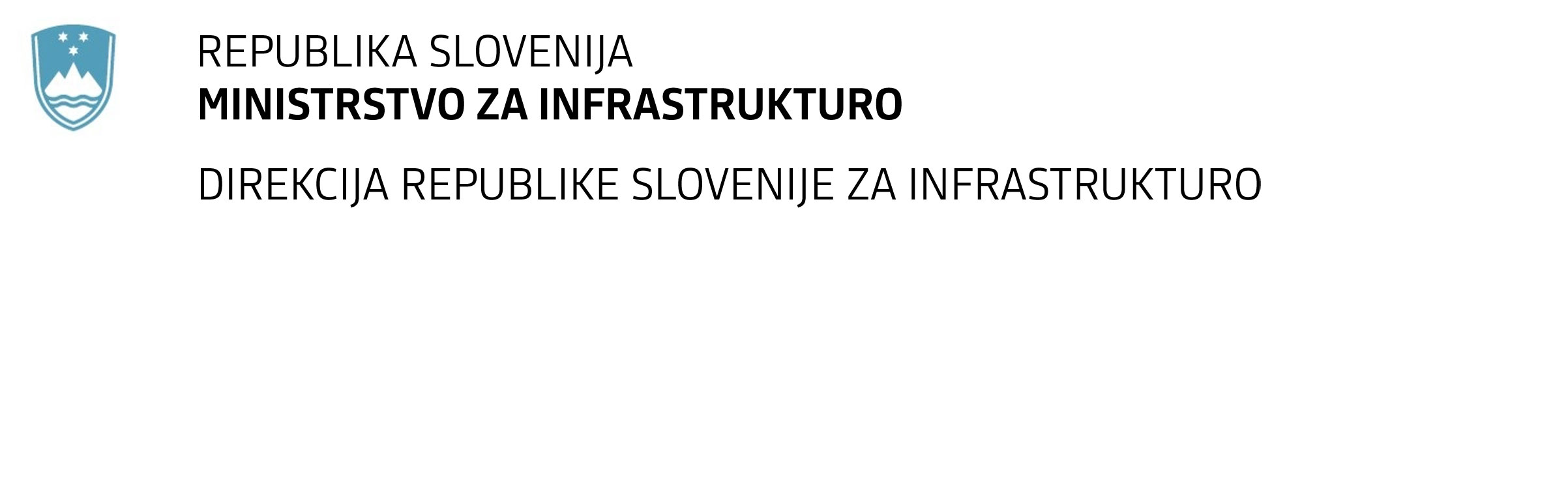 SPREMEMBA RAZPISNE DOKUMENTACIJE za oddajo javnega naročila Izvajanje zunanje kontrole kakovosti pri nadgradnji železniške postaje GrosupljeObvestilo o spremembi razpisne dokumentacije je objavljeno na "Portalu javnih naročil" in na naročnikovi spletni strani. Obrazložitev sprememb:Spremembe so sestavni del razpisne dokumentacije in jih je potrebno upoštevati pri pripravi ponudbe.Točka 2.6 Navodil za pripravo ponudbe se spremeni tako, da se glasi:»Finančna zavarovanja lahko izdajo:banka v državi naročnika alituja banka preko korespondenčne banke v državi naročnika alizavarovalnica v državi naročnika alituja zavarovalnica preko korespondenčne zavarovalnice v državi naročnika.«Točka 2.6.2 Navodil za pripravo ponudbe se spremeni tako, da se glasi:   »Zavarovanje za dobro izvedbo pogodbenih obveznostiIzvajalec je dolžan skladno z določili pogodbe in vzorcem iz razpisne dokumentacije najkasneje v roku 15 delovnih dni od prejema sklenjene pogodbe naročniku izročiti finančno zavarovanje za dobro izvedbo pogodbenih obveznosti v višini 10% pogodbene vrednosti za izvedbo (z DDV) v obliki garancije skladno z vzorcem iz razpisne dokumentacije z veljavnostjo še najmanj 30 dni po izteku roka za dokončanje vseh del po tej pogodbi.Finančno zavarovanje za dobro izvedbo pogodbenih obveznosti naročnik lahko unovči, če izvajalec svojih obveznosti do naročnika ne izpolni skladno s pogodbo.«Naročnik objavlja čistopis dokumenta Navodila za pripravo ponudbe.Naročnik objavlja nov vzorec finančnega zavarovanja za dobro izvedbo pogodbenih obveznosti. Spremeni se peta alineja 7. člena vzorca pogodbe tako, da se glasi:»naročniku izročil finančno zavarovanje za dobro izvedbo pogodbenih obveznosti,«Spremeni se 11. člen vzorca pogodbe tako, da se glasi:           »Izvajalec mora v roku petnajst (15) delovnih dni od sklenitve pogodbe naročniku            dostaviti finančno zavarovanje za dobro izvedbo pogodbenih obveznosti v obliki            garancije z veljavnostjo še najmanj trideset (30) dni od roka določenega za dokončanje            del.            Zavarovanje mora biti v višini 10 % od pogodbene vrednosti z DDV, ki jo lahko naročnik            unovči, če izvajalec svojih obveznosti ne izpolnjuje na način, ki je bil dogovorjen s            pogodbo.           Predložitev zavarovanja za dobro izvedbo pogodbenih obveznosti je pogoj za                       veljavnost pogodbe.«Spremeni se 22. člen vzorca pogodbe tako, da se glasi:           »Pogodba je sklenjena z odložnim pogojem in sicer mora izvajalec za izpolnitev pogoja            predložiti naročniku v roku 15 delovnih dni od sklenitve pogodbe garancijo za dobro            izvedbo pogodbenih obveznosti.            Če izvajalec ne bo izpolnil obveznosti iz prvega odstavka tega člena te pogodbe, se            šteje, da pogodba ni bila sklenjena, v nasprotnem primeru, ob izpolnitvi pogoja iz prvega             odstavka tega člena te pogodbe, pa pogodba učinkuje od dneva sklenitve pogodbe. Kot            datum sklenitve pogodbe se šteje datum zadnjega podpisa pogodbenih strank.«Naročnik objavlja čistopis vzorca pogodbe.